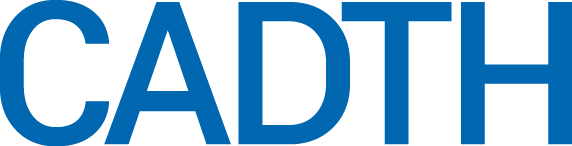 Patient Group Feedback on the Proposed Revisions in Patient Input Template for CDR and pCODRIf you’d like to provide comment, please complete this form and email it to feedback@cadth.ca by October 25, 2016.To answer the questions below, please refer to the proposed revisions to the CADTH Common Drug Review (CDR) and pan-Canadian Oncology Drug Review (pCODR) Patient Input Template.In your opinion, are the proposed questions presented in the patient input template clear?In your opinion, are any of these proposed questions very difficult to answer?In your opinion, is there anything critical that is missing from the proposed questions?Do you have any other comments or feedback relating to the proposed Patient Input Template for CADTH?Organization Providing Feedback:Contact Person:Title:Phone:Email: